                                                                                         ΟΡΘΗ ΕΠΑΝΑΛΗΨΗ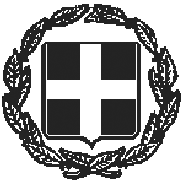 ΕΛΛΗΝΙΚΗ ΔΗΜΟΚΡΑΤΙΑ                                            ΩΣ ΠΡΟΣ ΤΑ ΘΕΜΑΤΑ ΤΗΣ ΠΡΟΣΚΛΗΣΗΣΔΗΜΟΣ ΕΡΜΙΟΝΙΔΑΣ						                     Κρανίδι, 07.10.2021                                                                                                                          Αρ. πρωτ.: οικ. 7542ΠρόσκλησηΠρος:Τακτικά μέλη του Δημοτικού Συμβουλίου(σύμφωνα με τον πίνακα αποδεκτών)Θέμα: Πρόσκληση σύγκλησης Δημοτικού Συμβουλίου (άρθρο 74 Ν. 4555/2018)Παρακαλείσθε για τη συμμετοχή σας στην 17η τακτική συνεδρίαση του Δημοτικού Συμβουλίου, η οποία θα λάβει χώρα στις 11.10.2021, ημέρα Δευτέρα και ώρα 19:30, διά ζώσης στην αίθουσα του Γενικού Λυκείου Κρανιδίου και ταυτόχρονα με τηλεδιάσκεψη zoom (meetingid: 247 459 0042, passcode: 402 552), (Μεικτή Συνεδρίαση), σύμφωνα με την υπ’ αρ. 643/69472/24.09.2021 εγκύκλιο του ΥΠ.ΕΣ. (ΑΔΑ: ΨΕ3846ΜΤΛ6-0Ρ5), στο πλαίσιο λήψης μέτρων προστασίας της δημόσιας υγείας από τον κίνδυνο περαιτέρω διασποράς του κορωνοϊού COVID-19.Παρακαλείστε έως τη Δευτέρα 11.10.2021 και ώρα 12:00 να ενημερώσετε την Πρόεδρο του Δ.Σ. στο e-mail: proedrosdsermionidas@gmail.com αναφορικά με τον τρόπο συμμετοχής σας στη συνεδρίαση, δηλαδή είτε διά ζώσης, είτε μέσω τηλεδιάσκεψης.1. Επικαιροποίηση των κάτωθι αποφάσεων, οι οποίες ελήφθησαν στις δια περιφοράς συνεδριάσεις του Δημοτικού Συμβουλίου Δήμου Ερμιονίδας του έτους 2021, σύμφωνα με την υπ’ αρ. 40 με Αρ. Πρωτ.: 20930/31.03.2020 και ΑΔΑ: 6ΩΠΥ46ΜΤΛ6-50Ψ εγκύκλιο του ΥΠ.ΕΣ.:Υπ’ αρ. 21/2021  (ΑΔΑ: 6ΠΗΛΩΡΡ-ΧΙ3), 35/2021 (ΑΔΑ: 97ΙΚΩΡΡ-ΘΔΨ), 98/2021 (ΑΔΑ: 9Θ7ΞΩΡΡ-3Ω7), 99Α/2021 (ΑΔΑ: Ψ79ΧΩΡΡ-1ΧΩ),  99/2021 (ΑΔΑ: ΨΞΡΜΩΡΡ-ΦΘΟ), 100/2021 (ΑΔΑ: 6ΒΖΖΩΡΡ-0Η0), 133/2021 (ΑΔΑ: Ψ633ΩΡΡ-ΥΩΥ), 134/2021 (ΑΔΑ: ΨΖΓΑΩΡΡ-ΚΒΩ)Εισήγηση: Αντωνία Αντωνοπούλου, Πρόεδρος του Δ.Σ.2. Ορισμός Προέδρου και Παραγωγικών Τάξεων της Δημοτικής Επιτροπής Παιδείας του Δήμου Ερμιονίδας (άρθρο 50 Ν. 1566/1985 και η υπ’ αρ. Δ4/86 απόφαση Υπ.Ε.Π.Θ.)Εισήγηση: Ιωάννης Γεωργόπουλος, Δήμαρχος3. Σχετικά με την υπ’ αρ. 06/2021 απόφασης Δ.Σ. της Κοινωφελούς Επιχείρησης Αθλητισμού & Περιβάλλοντος Δήμου Ερμιονίδας περί ονοματοδοσίας του δημοτικού γηπέδου της Κοινότητας Κρανιδίου Δήμου Ερμιονίδας σε «Προπονητικό Αθλητικό Κέντρο Κρανιδίου»Εισήγηση: Ιωάννης Γεωργόπουλος, Δήμαρχος4. Έγκριση Α’ τριμήνου έτους 2021 για την εκτέλεση του ΠροϋπολογισμούΕισήγηση: Ελένη Γκαμίλη – Σιάνα, Αντιδήμαρχος5. Έγκριση Β’ τριμήνου έτους 2021 για την εκτέλεση του ΠροϋπολογισμούΕισήγηση: Ελένη Γκαμίλη – Σιάνα, Αντιδήμαρχος6. Αντικατάσταση μελών των επιτροπών α. παρακολούθησης και παραλαβής σύμβασης προμήθειας και β. παραλαβής του αντικειμένου σύμβασης παροχής υπηρεσιών σύμφωνα με το Ν. 4412/2016Εισήγηση: Ελένη Γκαμίλη – Σιάνα, Αντιδήμαρχος7. Σχετικά με παραχώρηση Δημοτικού Γηπέδου Κοιλάδας στον Αθλητικό Όμιλο «Κορωνίς» Κοιλάδας για την αγωνιστική περίοδο 2021 – 2022Εισήγηση: Αγγελική Λούμη - Γιαννικοπούλου 8. Σχετικά με έγκριση της υπ’ αρ. 216/2021 απόφασης του Διοικητικού Συμβουλίου της Δ.Ε.Υ.Α. Ερμιονίδας με θέμα: « Έγκριση Τροποποίησης Οργανισμού Εσωτερικής Υπηρεσίας (Ο.Ε.Υ.) της Δημοτικής Επιχείρησης Ύδρευσης – Αποχέτευσης ΕρμιονίδαςΕισήγηση: Γεώργιος Τσεγκής,  Πρόεδρος Δ.Σ. της Δ.Ε.Υ.Α.ΕΡ.9. Επέκταση Δημοτικού Φωτισμού στον Δήμο ΕρμιονίδαςΕισήγηση: Αριστείδης Μπίμπας, Αντιδήμαρχος10. Τροποποίηση της Α.Δ.Σ.  58/2020 με Α.Δ.Α. : ΩΓ2ΚΩΡΡ-Β10 Πρόταση χρηματοδότησης του Δήμου Ερμιονίδας  για προμήθεια στεγάστρων στάσεωνΕισήγηση: Σουσάνα Καρανικόλα, Προϊσταμένη Τμήματος Τεχνικών Έργων Ύδρευσης Αποχέτευσης11. Έγκριση εισόδου – εξόδου του ακινήτου Μαυρομιχάλη Νικολάου στη θέση Κόστα (α.π. 7353/30-9-2021)  Εισήγηση: Σουσάνα Καρανικόλα, Προϊσταμένη Τμήματος Τεχνικών Έργων Ύδρευσης Αποχέτευσης12. Έγκριση 2ου Α.Π.Ε. & 1ης Συμπληρωματικής Σύμβασης του έργου : «Οδοποιία στις κοινότητες Ηλιοκάστρου και Διδύμων»   και έγκριση παράτασης έως 31/12/2021 λόγω Σ.Σ.  Εισήγηση: Σουσάνα Καρανικόλα, Προϊσταμένη Τμήματος Τεχνικών Έργων Ύδρευσης Αποχέτευσης13. Έγκριση 1ου Α.Π.Ε. του έργου :  «Επισκευές συντηρήσεις σχολείων Κρανιδίου-Κοιλάδας 2019» με ΑΡ. ΜΕΛ : 05-2021Εισήγηση: Σουσάνα Καρανικόλα, Προϊσταμένη Τμήματος Τεχνικών Έργων Ύδρευσης Αποχέτευσης14. Έγκριση 1ου Α.Π.Ε.  και 1ου  Π.Κ.Τ.Μ.Ν.Ε. για το έργο : «Ανάπλαση μνημείου στο Γκούρι – Βιτόρεσε» με ΑΡ. ΜΕΛ :  01-2021 & έγκριση παράτασης (α.π. 6444/31-8-2021)Εισήγηση: Σουσάνα Καρανικόλα, Προϊσταμένη Τμήματος Τεχνικών Έργων Ύδρευσης Αποχέτευσης15. Έγκριση 1ου Α.Π.Ε.  και 1ου  Π.Κ.Τ.Μ.Ν.Ε. για το έργο : «Συντήρηση Επισκευή παραλίμνιας οδού Πορτοχελίου»  ΑΡ. ΜΕΛ : 21-2020 & έγκριση παράτασης (α.π. 6597/6-9-2021)Εισήγηση: Σουσάνα Καρανικόλα, Προϊσταμένη Τμήματος Τεχνικών Έργων Ύδρευσης Αποχέτευσης16. Έγκριση 1ου Α.Π.Ε.  και 1ου  Π.Κ.Τ.Μ.Ν.Ε. για το έργο : «Διαμόρφωση περιβάλλοντος χώρου Σ.Μ.Α.»  ΑΡ. ΜΕΛ : 23-2020  & έγκριση παράτασης  (α.π. 6377/26-8-2021)Εισήγηση: Σουσάνα Καρανικόλα, Προϊσταμένη Τμήματος Τεχνικών Έργων Ύδρευσης Αποχέτευσης17. Έγκριση 1ου Α.Π.Ε.  και 1ου  Π.Κ.Τ.Μ.Ν.Ε. για το έργο : «Επισκευές συντηρήσεις σχολείων Διδύμων – Πορτοχελίου 2021» ΑΡ. ΜΕΛ : 06-2021 Εισήγηση: Σουσάνα Καρανικόλα, Προϊσταμένη Τμήματος Τεχνικών Έργων Ύδρευσης Αποχέτευσης18. Έγκριση πρωτοκόλλου προσωρινής παραλαβής του έργου «Συντηρήσεις επισκευές δημοτικών κτηρίων & αναπλάσεις στην κοινότητα Ηλιοκάστρου» με ΑΡ. ΜΕΛ : 08-2020Εισήγηση: Σουσάνα Καρανικόλα, Προϊσταμένη Τμήματος Τεχνικών Έργων Ύδρευσης Αποχέτευσης19. Έγκριση και παραλαβή της υπ΄ αριθμ. 18-2021 μελέτης με τίτλο : «Οδοποιία στις κοινότητες Ηλιοκάστρου Διδύμων και Θερμησίας»Εισήγηση: Σουσάνα Καρανικόλα, Προϊσταμένη Τμήματος Τεχνικών Έργων Ύδρευσης Αποχέτευσης20. Έγκριση και παραλαβή της υπ΄ αριθμ. 19-2021 μελέτης με τίτλο : «Ασφαλτοστρώσεις Κρανιδίου -ΦΙΛΟΔΗΜΟΣ»Εισήγηση: Σουσάνα Καρανικόλα, Προϊσταμένη Τμήματος Τεχνικών Έργων Ύδρευσης Αποχέτευσης21. Έγκριση και παραλαβή της μελέτης με τίτλο : «Αναπλάσεις Ηλιοκάστρου» με ΑΡ.ΜΕΛ.: 20-2021Εισήγηση: Σουσάνα Καρανικόλα, Προϊσταμένη Τμήματος Τεχνικών Έργων Ύδρευσης ΑποχέτευσηςΗ Πρόεδρος του Δημοτικού ΣυμβουλίουΑντωνία ΑντωνοπούλουΠίνακας αποδεκτώνΑΝΤΩΝΟΠΟΥΛΟΥ Αντωνία – Πρόεδρος Δ.Σ.ΑΠΟΣΤΟΛΟΥ Παναγιώτης – Αντιπρόεδρος Δ.Σ.ΔΑΓΡΕΣ Ιωάννης – Γραμματέας Δ.Σ.ΜΕΡΤΥΡΗΣ Ιωσήφ ΜΠΑΛΑΜΠΑΝΗΣ Χρήστος ΜΑΧΑΙΡΑΣ ΕμμανουήλΜΠΙΜΠΑΣ ΑριστείδηςΚΟΥΤΟΥΒΑΛΗΣ ΔαμιανόςΤΣΕΓΚΗΣ ΓεώργιοςΓΚΑΜΙΛΗ – ΣΙΑΝΑ ΕλένηΠΙΤΣΑΣ ΓεώργιοςΤΣΑΜΑΔΟΣ ΙωάννηςΑΝΤΟΥΛΙΝΑΚΗΣ ΣπυρίδωνΦΩΣΤΙΝΗ – ΠΟΥΛΗ Καλλιόπη  ΔΡΟΥΖΑΣ ΧρήστοςΜΑΥΡΑΓΑΝΗΣ ΓεώργιοςΑΝΤΩΝΟΠΟΥΛΟΣ ΙωάννηςΣΤΡΙΓΚΟΥ – ΦΩΣΤΙΝΗ ΆνναΡΟΥΣΣΗΣ ΙωάννηςΠΑΛΛΗΣ ΙωάννηςΛΑΜΠΡΟΥ ΑναστάσιοςΓΟΥΤΟΣ ΛάζαροςΚΡΗΤΣΩΤΑΚΗΣ ΙωάννηςΛΟΥΜΗ – ΓΙΑΝΝΙΚΟΠΟΥΛΟΥ ΑγγελικήΦΛΩΡΗΣ ΕμμανουήλΜΙΖΗΣ Δημήτριος ΤΟΚΑΣ ΑναστάσιοςΚΟΙΝΟΠΟΙΗΣΗ:ΠΡΟΕΔΡΟΣ ΚΟΙΝΟΤΙΚΟΥ ΣΥΜΒΟΥΛΙΟΥ ΔΙΔΥΜΩΝ ΠΡΟΣΙΛΗ ΕλένηΠΡΟΕΔΡΟΣ ΚΟΙΝΟΤΙΚΟΥ ΣΥΜΒΟΥΛΙΟΥ ΕΡΜΙΟΝΗΣΓΑΝΩΣΗΣ ΙωσήφΠΡΟΕΔΡΟΣ ΚΟΙΝΟΤΙΚΟΥ ΣΥΜΒΟΥΛΙΟΥ ΗΛΙΟΚΑΣΤΡΟΥΣΑΛΟΓΙΑΝΝΗΣ ΧρήστοςΠΡΟΕΔΡΟΣ ΚΟΙΝΟΤΙΚΟΥ ΣΥΜΒΟΥΛΙΟΥ ΘΕΡΜΗΣΙΑΣ ΚΑΤΣΑΒΕΛΑΣ ΗλίαςΠΡΟΕΔΡΟΣ ΚΟΙΝΟΤΙΚΟΥ ΣΥΜΒΟΥΛΙΟΥ ΚΟΙΛΑΔΑΣΕΛΕΝΗΣ ΝικόλαοςΠΡΟΕΔΡΟΣ ΚΟΙΝΟΤΙΚΟΥ ΣΥΜΒΟΥΛΙΟΥ ΚΡΑΝΙΔΙΟΥ ΑΝΤΩΝΙΟΖΑΣ ΝικόλαοςΠΡΟΕΔΡΟΣ ΚΟΙΝΟΤΙΚΟΥ ΣΥΜΒΟΥΛΙΟΥ ΠΟΡΤΟΧΕΛΙΟΥΚΟΚΚΑΛΗΣ ΚωνσταντίνοςΠΡΟΕΔΡΟΣ ΚΟΙΝΟΤΙΚΟΥ ΣΥΜΒΟΥΛΙΟΥ ΦΟΥΡΝΩΝ ΚΟΥΤΣΗ Ευαγγελία